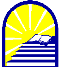 Osnovna šola Jurija Dalmatina Krško, Šolska 1, 8270 Krško, Slovenija, 
Tel: 07/49-11-300, Fax: 07/49-11-323, Internet: http://www.oskrsko.si e-mail: o-jdkrsko.nm@oskrsko.si Za šolsko leto 2020/2021PRIJAVNICA:   NEOBVEZNI IZBIRNI PREDMETI  -  7., 8., 9. razredIme in priimek učenca: __________________________________________________
Razred v šolskem letu 2020/21: ________Za šolsko leto 2020/2021 ponujamo neobvezne izbirne predmete, ki so našteti v spodnji tabeli. Pri tem moraš vedeti naslednje stvari: 
- neobvezne izbirne predmete lahko izbereš, lahko pa tudi ne, - če se odločiš zanje, lahko izbereš največ 2 uri tedensko, - če jih izbereš, jih moraš obvezno obiskovati celo šolsko leto, - predmeti se ocenjujejo, ocene se vpišejo v spričevalo.
Prosimo, OBKROŽI, kateri neobvezni izbirni predmet želiš obiskovati  naslednje šolsko leto:Neobvezne predmete bi obiskoval/-a in sicer (obkroži v tabeli) - izbereš lahko 
največ 2 uri tedensko neobveznih izbirnih predmetov tedensko:Podpis učenca: _______________________                                      Kraj in datum:  ____________________                            Podpis staršev:_______________________NEMŠČINA   (2 uri tedensko)DA         NEFRANCOŠČINA  (2 uri tedensko)DA         NE